АДМИНИСТРАЦИЯ ИЛЬЕВСКОГО СЕЛЬСКОГО ПОСЕЛЕНИЯКАЛАЧЁВСКОГО  МУНИЦИПАЛЬНОГО РАЙОНАВОЛГОГРАДСКОЙ  ОБЛАСТИ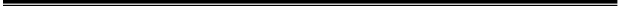 ПОСТАНОВЛЕНИЕ19.12.2017 г.                                                                                            № 136«Об утверждении муниципальной  программы «Формирование современной городской среды  Ильевского  сельского поселения Калачевского  муниципального    района Волгоградской области на 2018-2022 годы»В соответствии с постановлением Правительства РФ от 10.02.2017 № 169 «Об утверждении Правил предоставления и распределения субсидий из федерального бюджета бюджетам субъектов Российской Федерации на поддержку государственных программ субъектов Российской Федерации и муниципальных программ формирования современной городской среды», постановлением Администрации Волгоградской области от 14.03.2017 № 132-п «О внесении изменений в постановление Администрации Волгоградской области от 20 февраля . № 56-п «Об утверждении государственной программы Волгоградской области «Создание условий для обеспечения качественными услугами жилищно-коммунального хозяйства жителей Волгоградской области» на 2016-2020 годы», администрация Ильевского сельского поселения Калачевского района Волгоградской области  постановляет:1.Утвердить прилагаемую муниципальную программу «Формирование современной городской среды Ильевского сельского поселения Калачевского  муниципального района Волгоградской области  на 2018-2022 годы».2.Настоящее постановление вступает в силу с момента подписания и подлежит официальному обнародованию.Глава  Ильевского  сельского поселения                                 И.В. ГорбатоваУтверждена                                                      Постановлением администрации Ильевского  сельского поселения Калачевского  муниципального районаВолгоградской области от 19.12.2017 № 136Муниципальная программа«Формирование современной городской среды Ильевского сельского поселения Калачевского  муниципального района Волгоградской области  на 2018-2022 годы»Паспорт муниципальной программы «Формирование современной городской среды Ильевского   сельского поселения Калачевского   муниципального района Волгоградской области на 2018-2022 годы»1. Общая характеристика сферы реализации муниципальной программы в Ильевском сельском поселении Калачевского района Волгоградской областиБлагоустройство мест массового пребывания населения невозможно осуществлять без комплексного подхода. При отсутствии проекта благоустройства получить многофункциональную адаптивную среду для проживания граждан не представляется возможным. При выполнении работ по благоустройству необходимо учитывать мнение жителей и сложившуюся инфраструктуру территорий муниципального образования для определения функциональных зон. Комплексный подход позволяет наиболее полно и в то же время детально охватить весь объем проблем, решение которых может обеспечить комфортные условия проживания всего населения. К этим условиям относятся чистые улицы, благоустроенные районы, зеленые насаждения. Важнейшей задачей администрации Ильевского  сельского поселения Калачевского  района Волгоградской области является формирование и обеспечение среды, комфортной и благоприятной для проживания населения. Учитывая сложность проблем и необходимость выработки комплексного и системного решения, обеспечивающего кардинальное улучшение качества жизни населения, представляется наиболее эффективным решать существующие проблемы в рамках программы.Для здорового образа жизни и физического развития детей, их занятости установка детских игровых и спортивных  площадок, малых архитектурных форм является необходимым аспектом благоустройства территорий муниципального образования.Муниципальная  программа «Формирование современной городской среды Ильевского  сельского поселения Калачевского  района Волгоградской области  на 2018-2022 годы» (далее – Программа) позволит благоустроить облик, улучшить экологическую обстановку, создать условия для комфортного и безопасного проживания и отдыха жителей Ильевского сельского поселения.Цели, задачи и индикаторы ПрограммыЦелью Программы является повышение уровня благоустройства территории  муниципального образования, создание гармоничных и благоприятных условий проживания жителей за счет совершенствования внешнего благоустройства в рамках реализации приоритетного проекта «Формирования комфортной городской среды», предусматривающего комплекс работ по благоустройству территории Ильевского  сельского поселения Калачевского  района Волгоградской области.Задачами Программы являются:повышение уровня благоустройства муниципальной территории  общего пользования (парк, площадь,  и др.) и дворовых территорий;повышение уровня вовлеченности заинтересованных граждан, организаций в реализацию мероприятий по благоустройству территории  Ильевского сельского поселения.В рамках реализации Программы планируется благоустройство территории общего пользования Ильевского  сельского поселения, что позволит благоустроить облик, улучшить экологическую обстановку, создать условия для комфортного и безопасного проживания и отдыха жителей муниципального образования. При этом количество и доля благоустроенных территорий общего пользования (парк, площадь и др.) и дворовых территорий увеличивается, тем самым сокращается общая потребность в благоустройстве территорий общего пользования (парк, площадь и др.) и дворовых территорий.В результате реализации Программы ожидается:благоустройство территории общего пользования;создание условий, обеспечивающих комфортные условия для отдыха населения;увеличение объектов внешнего благоустройства (озеленения, освещения);увеличение уровня благоустроенности территории (обеспеченность детскими игровыми и спортивными  площадками, скамейками, урнами);увеличить площади тротуарного покрытия.Целевые показатели достижения целей и решения задач, основные ожидаемые конечные результаты муниципальной программыВ рамках реализации Программы планируется благоустройство территорий общего пользования Ильевского сельского поселения, что позволит благоустроить территорию поселения, создать условия для комфортного и безопасного проживания и отдыха жителей села. При этом количество и доля территорий общего пользования (парки, скверы, площади и др.) увеличиваются, тем самым сокращается общая потребность в благоустройстве территорий общего пользования (парки, скверы, площади и др.)В ходе выполнения Программы целевыми показателями достижения целей и решения задач определены:количество благоустроенных территорий общего пользования;количество обустроенных мест массового отдыха населения (городских парков);доля благоустроенных общественных территорий от общего количества общественных территорий.Оценка результативности реализации программы будет осуществляться исходя из фактического объема выполненных работ обустройству мест массового отдыха населения (городских парков), благоустройству общественных территорий.Перечень показателей муниципальной программы приведен в Приложении 1 к ПрограммеОбобщенная характеристика основных мероприятий муниципальной программыОсновным мероприятием программы является реализация приоритетного проекта  "Формирование комфортной городской среды",  которое включает в себя благоустройство общественных территорий Ильевского сельского поселения Калачевского  района Волгоградской области, с учетом обеспечения доступности данных территорий для инвалидов и других маломобильных групп населения; Перечень мероприятий программы представлен в приложении 2 к муниципальной программе.4.1. Объем средств, полученных в 2018-2022 годы в качестве субсидии из федерального бюджета, распределяется следующим образом:одна третья объема средств подлежит направлению на софинансирование иных мероприятий по благоустройству, предусмотренных Программой на 2018-2022 годы, в том числе на общественные территории, подлежащие благоустройству в 2018-2022 годы, в том числе с включением не менее одной общественной территории и дворовой территории, отобранной с учетом результатов общественного обсуждения, а также на иные определенные органом местного самоуправления мероприятия по благоустройству, подлежащие реализации в 2018-2022 годы.4.2. Минимальный перечень видов работ по благоустройству территории (далее – минимальный перечень работ по благоустройству): - обеспечение освещения  территорий;- устройство дорожного  покрытия территорий;-установка урн;- установка скамеек;- установка ограждений;- оборудование детских игровых и (или) спортивно-оздоровительных площадок.4.3. Перечень дополнительных видов работ по благоустройству территории (далее - дополнительный перечень работ по благоустройству):- устройство дорожек; - озеленение территорий;- иные виды работ.4.4. Благоустройство территории парка выполняется с учетом Федерального закона от 24.11.1995 № 181-ФЗ «О социальной защите инвалидов в Российской Федерации».4.5. Перечень мероприятий муниципальной программы (Приложение № 2)4.6. Завершить реализацию Программы до 31.12.2022 года.Обоснование объема финансовых ресурсов, необходимых для реализации муниципальной программыОбщий объем финансирования Программы на 2018-2022 годы составит - 3300 тыс. рублей, в том числе из средств: областного бюджета - 3000 тыс. рублей,бюджет сельского поселения - 300 тыс.  рублей.Механизмы реализации муниципальной программыМеханизм реализации Программы определяется администрацией Ильевского сельского поселения и предусматривает проведение организационных мероприятий, обеспечивающих выполнение Программы: отвечает за реализацию мероприятий Программы, целевое и эффективное использование средств местного бюджета, выделяемых на их выполнение, обеспечивает согласованность действий исполнителей по подготовке и реализации программных мероприятий, подготавливает и представляет в установленном порядке бюджетную заявку на финансирование соответствующих мероприятий Программы на очередной финансовый год; представляет в установленном порядке отчеты о ходе финансирования и реализации соответствующих мероприятий Программы. Исполнители Программы: несут ответственность за реализацию мероприятий Программы; обеспечивают согласованность действий заказчика Программы по подготовке и реализации программных мероприятий; представляют в установленном порядке отчеты о ходе финансирования и реализации мероприятий Программы.7. Перечень имущества, создаваемого (приобретаемого) в ходе реализации муниципальной программы. Сведения о правах на имущество, создаваемое (приобретаемое) в ходе реализации муниципальной программы.	Перечень имущества, создаваемого (приобретаемого) в ходе реализации программы, определяется на основании проектной документации в рамках реализации программы. Право собственности на имущество (объекты) определяется в соответствии с действующим законодательством Российской Федерации на основании заключенных договоров.Приложение № 1к муниципальной программе«Формирование современнойгородской среды Ильевского сельского поселения Калачевского муниципального районаВолгоградской области на 2018-2022 годы» Переченьцелевых показателей (индикаторов) программы «Формирование современной городской среды Ильевского сельского поселения Волгоградской области на 2018 год»Приложение № 2 «Формирование современнойгородской среды Ильевского сельского поселения Калачевского муниципального районаВолгоградской области на 2018-2022 годы» ПЕРЕЧЕНЬОсновных мероприятий муниципальной программы «Формирование современной городской среды Ильевского сельского поселения на 2018-2022 годы»Приложение 3к муниципальной программе «Формирование современной городской среды Ильевского сельского поселения на 2018-2022 годы» АДРЕСНЫЙ  ПЕРЕЧЕНЬПервоочередных общественных  дворовых территорий многоквартирных домовОтветственный исполнитель программыАдминистрация Ильевского   сельского поселения Калачевского  района Волгоградской областиУчастники ПрограммыАдминистрация Ильевского  сельского поселения Калачевского  района Волгоградской областиПрограммы, в том числе федеральные целевые программыВ рамках исполнения государственной программы Российской Федерации «Обеспечение доступным и комфортным жильем и коммунальными услугами граждан Российской Федерации» основного мероприятия Приоритетный проект «Формирование комфортной городской среды» подпрограммы «Создание условий для обеспечения качественными услугами жилищно-коммунального хозяйства граждан России»Цели программыОсновными целями программы являются:- повышение качественного уровня благоустройства территории поселения;- создание зоны отдыха в соответствии с требованиями к местам массового нахождения населения;- улучшение внешнего облика сельского поселения.Задачи программы- создание комфортной среды для проведения общественно-массовых мероприятий, культурного отдыха гостей и жителей поселения;- создание отдельных рекреационных зон на территории поселения с учетом сложившейся специфики условий размещения имеющихся объектов;- озеленение территории с целью создания здоровой эколого-эстетической обстановки и снижения негативного воздействия автомобильного транспорта на окружающую среду. Срок реализации ПрограммыПрограмма реализуется в 2018-2022 годы.1 этап – 2018 год;2 этап – 2019 год;3 этап – 2020 год;4 этап – 2021 год;5 этап – 2022 год.Объемы бюджетных ассигнований ПрограммыОбщий объем финансирования программы на 2018-2022 годы составит   3300 тыс. рублей, в том числе:средства областного бюджета -  3000 тыс. рублей;средства местного бюджета - 300 тыс. рублей.Ожидаемые результаты реализации Программы благоустройство территории общего пользования;создание условий, обеспечивающих комфортные условия для отдыха населения;увеличение объектов внешнего благоустройства (озеленения, освещения);увеличение уровня благоустроенности территории (обеспеченность детскими игровыми площадками, скамейками, урнами);увеличить площади тротуарного покрытия;№Наименование показателя (индикатора)Единица измеренияЗначения показателейЗначения показателей№Наименование показателя (индикатора)Единица измеренияБазовый  2018 годТекущий год1Количество благоустроенных территорий общего пользованияЕд. Не менее 12Количество благоустроенных общественных сельских территорий Ед.Не менее 13Доля благоустроенных общественных территорий от общего количества общественных территорий Проценты 100%N п/пНаименование основного мероприятияОтветственный исполнитель муниципальной программыГод реализацииОбъемы и источники финансирования (тыс. рублей)Объемы и источники финансирования (тыс. рублей)Объемы и источники финансирования (тыс. рублей)Объемы и источники финансирования (тыс. рублей)Непосредственные результаты реализации мероприятияN п/пНаименование основного мероприятияОтветственный исполнитель муниципальной программыГод реализациивсегов том числев том числев том числеНепосредственные результаты реализации мероприятияN п/пНаименование основного мероприятияОтветственный исполнитель муниципальной программыГод реализациивсегофедеральный бюджетобластной бюджетместный бюджетНепосредственные результаты реализации мероприятия123456789Формирование современной городской среды Ильевского сельского поселения на 2018-2022 годыАдминистрация Ильевского сельского поселенияБлагоустройство общественных территорий  201833003000300Благоустройство не менее 1 территорииИТОГО по программе за 2018 год3000300Благоустройство общественных территорий  2019Благоустройство не менее 1 территорииИТОГО по программе за 2019 годБлагоустройство общественных территорий  2020Благоустройство не менее 1 территорииИТОГО по программе за 2020 годБлагоустройство общественных территорий  2021Благоустройство не менее 1 территорииИТОГО по программе за 2021 годБлагоустройство общественных территорий  2022Благоустройство не менее 1 территорииИТОГО по программе за 2022 год№ п/пАдрес многоквартирного дома или дворовой территории1поселок Пятиморск, улица Песчаная, дом 22поселок Пятиморск, улица Песчаная, дом 33поселок Пятиморск, улица Песчаная, дом 54поселок Пятиморск, улица Песчаная, дом 65поселок Пятиморск, улица Песчаная, дом 76поселок Пятиморск, улица Песчаная, дом 87поселок Пятиморск, улица Песчаная, дом 108поселок Пятиморск, улица Песчаная, дом 179поселок Пятиморск, улица Песчаная, дом 2210поселок Пятиморск, улица Майская, дом 111поселок Пятиморск, улица Майская, дом 312поселок Пятиморск, переулок Инженерный, дом 213поселок Пятиморск, переулок Инженерный, дом 414поселок Пятиморск, переулок Степной, дом 515поселок Пятиморск, переулок Зеленый, дом 216поселок Пятиморск, переулок Зеленый, дом 417поселок Пятиморск, улица Волгоградская, дом 2818поселок Пятиморск, улица Волгоградская, дом 3019поселок Пятиморск, улица Волгоградская, дом 3220поселок Пятиморск, переулок Степной, дом 321Парк Дружбы22Прилегающая территория к зданию МКУК  «ЦСКР Ильевского сельского поселения»